Contexte professionnelLa société Made-Style conçoit des vêtements et accessoires tricotés ainsi que des panneaux muraux décoratifs tricotés également.  Elle crée ses modèles dans ses locaux de Paris puis les fait fabriquer par des entreprises spécialisées en France et en Italie.L’entreprise connait une croissance régulière et sa capacité de production atteint ses limites. M. Waits (Directeur) envisage de construire une unité de production en dehors de Paris pour l’exercice N. Il s’interroge sur l’équilibre financier de l’investissement.Travail à faireÀ l’aides des informations remises dans les documents 1 à 4 : Calculez la capacité d’autofinancement de l’entreprise (document 5), Présentez le plan de financement de l’investissement pour les 4 années à venir (document 5)Faites part de votre avis au dirigeant, M. Waits, concernant le plan de financement de cet investissement.Doc. 1  Informations financièresLe taux de l’impôts sur les sociétés est de 25 %.Les investissements seront acquis en décembre N et mis en service en janvier N+1,L’exploitation industrielle et commerciale du projet démarrera en N+ 1.L’investissement comprend :un entrepôt de 120 000 €, amortis de façon linéaire sur 20 ans,diverses machines à tricoter : 160 000 € amortissables en linéaire sur 5 ans,le prix d’acquisition sera réglé pour 60 % fin N et le reste en N+1Le financement se fera de la façon suivante :fin N par un emprunt pour 60 % du prix d’achat de l’entrepôt et des diverses machines, le remboursement se fera par amortissement constant sur 4 ans au taux d'intérêt de 7 % par an (document 2).le solde par une augmentation du capital qui interviendra début N+1On vous communique également les informations suivantes L’augmentation du capital entrainera le versement d’un dividende de 7 % du montant de l’augmentation du capitalLe montant de la trésorerie en début de période est de 4 000 €.Le besoin en fonds de roulement nécessaire en début de projet est évalué à 6 000 €.Doc. 3  Tableau empruntDoc. 4  Récapitulatif des dotations aux amortissementsDoc. 5  Calcul de la capacité d’autofinancement et du plan de financement du projetMission 01 - Réaliser un plan de financementMission 01 - Réaliser un plan de financement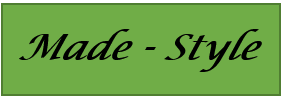 Durée : 1 h 20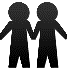 Source | ExcelN+1N+2N+3N+4Chiffre d’affaires260 000 €270 000 €280 000 €290 000 €Charges variables50 % du chiffre d’affaires50 % du chiffre d’affaires50 % du chiffre d’affairesCharges fixes60 000 €60 000 €60 000 €60 000 €Tableau d'amortissement de l'emprunt Tableau d'amortissement de l'emprunt Tableau d'amortissement de l'emprunt Tableau d'amortissement de l'emprunt Tableau d'amortissement de l'emprunt Tableau d'amortissement de l'emprunt Montant168 000 €168 000 €Taux d'int7%RemboursementAmortissement constantAmortissement constantDurée 4ansÉchéanceCapital dû en début de périodeIntérêtsAmortissementsAnnuités (intérêts + amort)Capital dû en fin de périodeN+1168 00011 76042 00053 760126 000N+2126 0008 82042 00050 82084 000N+384 0005 88042 00047 88042 000N+442 0002 94042 00044 9400Dotation aux amortissements sur les investissementsDotation aux amortissements sur les investissementsConstruction (120 000 /20 ans) = 6 0006 000 € Matériel (160 000 / 5 ans) = 32 00032 000 €Total des dotations aux amortissement annuel38 000 €Calcul de la CAFCalcul de la CAFCalcul de la CAFCalcul de la CAFCalcul de la CAFCalcul de la CAFDébut N+1Fin N+1Fin N+2Fin N+3Fin N+4Chiffre d'affaires - Charges variables (375 HT x Q vendues)- Charges fixes- Charges d'intérêts sur emprunts-  Dotations aux amort des invest.(b)Résultat avant IS - IS (1/3 du résultat)Résultat après IS+ Dotation amortisement= Capacité d'autofinancement projetPlan de financement sté Knit-WavePlan de financement sté Knit-WavePlan de financement sté Knit-WavePlan de financement sté Knit-WavePlan de financement sté Knit-WavePlan de financement sté Knit-WaveDébut N+1Fin N+1Fin N+2Fin N+3Fin N+4EMPLOISAcquisitions d'immobilisationsAugmentation du BFREDividendes distribuésRemboursement d'emprunt (amortissement)TOTAL DES EMPLOIS (1)RESSOURCESCAF du projetApports en capitalEmpruntDiminution, récupération BFRETOTAL DES RESSOURCES (2)Variation de la trésorerie (3) =(2)-(1)Trésorerie initiale (4)TRESORERIE FINALE = (4)+(3)